Product Name: MARK3 Enamel Care Prophy PasteRecommended Use: Dental cleaning and polishing. Dental Prophylaxis treatment. Restrictions on Use: Do not swallow. For use by dental professional only.Company Name:  Cargus International, Inc. 135 North Route 9W, Congers, New York, 10920Information Telephone Number:  845-267-2600 Emergency Telephone Number:  1-800-222-1222Emergency OverviewDirect contact may cause eye irritation. Prolonged skin contact may cause irritation.Ingestion of large amounts may be harmful. 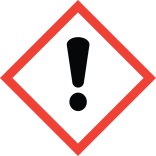        Irritant      HarmfulPotential Health Effects:Eyes: Direct contact may cause irritation with redness.Skin: Prolonged skin contact may cause irritation.Inhalation: No adverse effects expected.Ingestion: May cause salivation, nausea, vomiting. Ingestion of large quantities may cause abdominal pain, headaches, nausea or dizziness.  Chronic Health Effects: Repeated overexposure to sodium fluoride may cause fluorosis. Not expected under normal conditions of use.Mutagenicity: No data available.Medical Conditions Aggravated by Exposure: Individuals with pre-existing skin disease may be at increased risk from exposure.EU Preparation Classification (1272/2008/CLP): Irritant, Harmful.OSHA Classification: Irritant, Harmful.The exact concentration (%) is being withheld as a trade secret.	See Section 16 for further information on R and H Phrases.Eye Contact: Flush eyes with large quantities of water for at least 15 minutes, holding the eyelids apart. Get medical attention if irritation develops or persists.Skin Contact: Wash skin with plenty of soap and water.  Get medical attention if irritation develops.Ingestion: Do not induce vomiting. If conscious, rinse out mouth with water and give copious amount of milk, or water if milk is not available. Never give anything by mouth to an unconscious person. If symptoms persist, get immediate medical attention.Inhalation: Move victim to fresh air. If breathing is difficult have qualified personnel administer oxygen. Get medical attention if irritation persists.Extinguishing Media: Use media appropriate for surrounding fire. Use water spray to cool containers.Firefighting Procedures: Firefighters should wear full emergency equipment and positive pressure self-contained breathing apparatus.Unusual Fire/Explosion Hazards: None known.Known or Anticipated Hazardous Products of Combustion: Carbon monoxide, carbon dioxide and toxic fumes.Accidental Release Measures: Wear appropriate protective clothing as described in Section 8. Wipe up or collect using an inert absorbent material and place in appropriate containers for disposal. Rinse spill area with water. Prevent spill from entering sewers and water courses. Report releases as required by local, state and federal authorities.Personal Precautions: Avoid contact with eyes and prolonged skin contact.Environmental Precautions: Do not allow to enter waterways or sewers.Handling: Avoid contact with the eyes and prolonged skin contact. Wear protective clothing and equipment as described in Section 8. Wash thoroughly with soap and water after handling. Keep containers closed when not in use.Do not reuse containers. Empty containers retain product residues that can be hazardous. Follow all Local and Federal requlations when handling empty containers.Storage: Store in a cool, dry, well-ventilated area. Do not store above 30°C (86°F). Keep out of direct sunlight.Occupational Exposure Limits:Engineering Controls: No special ventilation normally required. For bulk handling, use ventilation that is adequate to maintain exposure levels below the occupational exposure limits.Personal Protective Equipment:Eye Protection: Safety glasses recommended for bulk handling.Skin Protection: None required from normal use. Wear impervious gloves such as natural rubber if needed to for bulk handling.Respiratory Protection: None should be needed for normal use. If the exposure limits are exceeded an approved respirator with particulate cartridges or supplied air respirator appropriate for the form and concentration of the contaminants should be used. Selection and use of respiratory equipment must be in accordance with applicable regulations and good industrial hygiene practice.Other Protective Clothing or Equipment: None needed for normal use. Impervious clothing as needed to avoid contamination of personal clothing for bulk handling.Appearance and Odor: Paste in various colors and flavors. Characteristic odor.Boiling Point: Not available Melting Point: Not availableFreezing Point: Not available Specific Gravity: Not availableSolubility in Water: Slightly Soluble Vapor Pressure (mmHg): Not available Vapor Density: Not availablepH: 5-7Evaporation Rate: Not available Viscosity: Not applicable% Volatile by Volume: Not available
Flashpoint: Not applicableFlammable Limits in Air: LEL: N/A      UEL: N/AAutoignition Temperature: Not applicableStability: Stable. Conditions to Avoid (stability): None known.Incompatibility with Other Materials: Avoid oxidizing agents and strong acids.Hazardous Decomposition Products: May produce carbon monoxide, carbon dioxide and toxic fumes.Hazardous Polymerization: Will not occur.Toxicological Data: Data not available for the product itself.  The data provided are for the ingredients listed below:Glycerin: 		Oral rat LD50: 12,600 mg/kg			Skin rabbit LD50: >10,000 mg/kg			Inhalation rat LC50: >570 mg/m3/1 hr.Sodium Fluoride:	Oral rat LD50: 52 mg/kgPumice: 		Oral rat LD50: 6450 mg/kgEcological data not available for the product itself. The data provided are for the ingredients listed below:Glycerin: 		96 hrs. LC50 fathead minnow: 44,000 mg/L			96 hrs. LC50 goldfish: >5,000 mg/LSodium Fluoride: 	96 hrs. LC50 fish: >100 mg/LDispose in accordance with national and local regulations.DOT Shipping Name: Not RegulatedDOT Hazard Class: N/AUN Number: N/ADOT Labels Required (49CFR172.101): N/AIATA Shipping Name: Not RegulatedIATA Hazard Class: N/AUN Number: N/AIATA Hazard Labels Required: N/AIMDG Shipping Name: Not RegulatedIMDG Class: N/AUN Number: N/AIMDG Label: N/AU.S. FEDERAL REGULATIONS:SARA TITLE III:Hazard Category for Section 311/312: Acute Health, Chronic HealthSection 313 Toxic Chemicals: This product contains the following chemicals subject to Annual Release Reporting Requirements under SARA Title III, Section 313 (40 CFR 372): None at or above reportable quantity.Section 302 extremely hazardous Substances (TPQ): None at or above reportable quantityEPA Toxic Substances Control Act (TSCA) Status: This product is a medical device and not subject to chemical notification requirements.Note: The regulatory information given above only indicates the principal regulations specifically applicable to the product described in the safety data sheet. The user’s attention is drawn to the possible existence of additional provisions which complete these regulations. Refer to all applicable national, international and local regulations or provisions.Risk phrases used in Section 3:	R32 (EUH032): Contact with acids liberates very toxic gas.					R34: Causes burns.  R36/38: Irritating to eyes and skin.H315: Causes skin irritation.H319: Causes serious eye irritation.Legal disclaimer:	The above information is believed to be correct but does not purport to be all inclusive and shall be used only as a guide. This company shall not be held liable for any damage resulting from handling or from contact with the above product.SECTION 1: IDENTIFICATIONSECTION 2: HAZARD(S) IDENTIFICATION    SECTION 3: COMPOSITION/INFORMATION ON INGREDIENTSIngredientsCAS No./ EINECS No.Percent
(By Weight)Glycerin56-81-5/ 200-289-525-45%Sodium Fluoride7681-49-4/231-667-81-3%Silicon Dioxide7631-86-92-7%Pumice1332-09-835-45%SECTION 4: FIRST AID MEASURESSECTION 5: FIRE FIGHTING MEASURESSECTION 6: ACCIDENTAL RELEASE MEASURESSECTION 7: HANDLING AND STORAGESECTION 8: EXPOSURE CONTROL/ PERSONAL PROTECTIONGlycerin5 mg/m3 PEL (respirable fraction)10 mg/m3 TWA ACGIHSodium Fluoride (as Fluoride)2.5 mg/m3 ACGIH TLV TWA2.5 mg/m3 OSHA PEL TWA Pumice10 mg/m3 ACGIH TLV TWA
15 mg/m3 OSHA PELSilicon Dioxide 10 mg/m3 ACGIH TLV TWA6 mg/m3 OSHA PELSECTION 9: PHYSICAL AND CHEMICAL PROPERTIESSECTION 10: STABILITY AND REACTIVITYSECTION 11: TOXICOLOGICAL INFORMATIONSECTION 12: ECOLOGICAL INFORMATIONSECTION 13: DISPOSAL CONSIDERATIONSSECTION 14: TRANSPORT INFORMATIONSECTION 15: REGULATORY INFORMATIONSECTION 16: OTHER INFORMATION